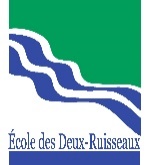 Conseil d’établissement 2019-2020028 PV CE 2020-03-09Procès-verbal de la réunion du 9 mars 2020Préliminaires :								Présences et ouverture de la séance	Mme Cabana déclare la séance ouverte à 18h33.Vérification du QuorumMme Cabana constate que le quorum est respecté. Lecture et adoption de l’ordre du jour 	L’ordre du jour est adopté par M.Guillaume Dubé et Mme Annie Pilotte.	Résolution CÉ 028 19-20-036	1.4 Période d’intervention du public					Aucun membre du public.Procès-verbal:Adoption du procès-verbal de la séance du 10 février 2020      Le procès-verbal est adopté par Mme Annie Verville et M. Titus Cristea.	Résolution CÉ 028 19-20-037Suivis du procès-verbal 10 février 2020      Le suivi a été fait auprès de M.Brulotte. La lettre de remerciement à Mme Villeneuve sera acheminée sous peu. Mots des représentants (25 minutes) :							Mot de la présidente (Mélanie Cabana)Discussions afin d’entamer les démarches pour le membre de la communauté. Le CE recherche avant tout un partenariat. L’ARP et l’AQETA ont déjà siégé. Les critères et le processus de vote, si plusieurs candidats se présentent, seront à établir d’ici la prochaine rencontre.Mot du représentant au comité EHDAA (Sonia Bellerive)Mme Bellerive nous avait avisé de son absence en raison d’un conflit d’horaire avec le comité EHDAA.Mot du représentant au comité de parents (Guillaume Dubé)M. Dubé fait un résumé de la rencontre du 18 février 2020. Élection d’un nouveau président ;Districts : Des districts seront créés au sein du territoire actuel de la CSPO et des parents bénévoles élus seront appelés à représenter leur secteur. Les critères d’élection seront élaborés par le Ministère ; Fondation CSPO : elle est préservée puisqu’il s’agit d’une entité distincte de la commission scolaire ;Fédération des comités de parents du Québec (FCPQ) : 2 comités de parents se sont désaffiliés de la fédération, soit Montréal et Laval ;Comité d’engagement pour la réussite des élèves : sera mis en place d’ici la prochaine rentrée scolaire.Rencontre extraordinaire de consultation du 24 février pour la détermination des districts. 5 districts par centre de service (ancienne commission scolaire) ;1 représentant au comité de parent par district. Seuls les parents siégeant au comité de parents en date du 8 février 2020 peuvent se présenter. Il s’agit d’un mandat de 2 à 3 ans ;La consultation sur le découpage a été faite auprès des comités de parents ; la version finale ne semble pas basée sur ces discussions ; Webinaires disponibles sur le site de la CSPO pour expliquer les démarches de découpages des districts, de même que la liste des écoles par district. 3.5 Mot du représentant de l’OPP (Judith Santerre-Blanchard)Mme Santerre-Blanchard souligne la participation des parents au carnaval. Le nombre de bénévoles fut suffisant pour assurer le succès de l’activité. Plusieurs activités sont à venir. Dossiers:Plan de lutte   Mme Laberge nous présente le Plan d’action pour un climat scolaire positif, bienveillant et sécuritaire. Les résultats du sondage seront présentés au personnel puis au CÉ d’avril. L’école demeure un milieu éducatif et l’enseignement du comportement attendu et du geste réparateur est priorisé.  Brigadiers adultes    Il est suggéré par Mme Annie Verville de faire une demande pour ajouter un brigadier au coin Atmosphère/Tropique et face au parc sur Tropique/Cassiopée. Secondé par Mme Sabrina Bertrand. 											Résolution CÉ 028 19-20-038 Grille-matières         Le temps alloué par matière demeure le même que l’an dernier. Les heures minimales demeurent respectées et il n’y a pas de local pour augmenter le nombre de cours d’éducation physique. M.Guillaume Dubé et M. Bruno Cyr approuvent la grille proposée.              		Résolution CÉ 028 19-20-039Sortie 3e année classe de Paule      Mme Paule souhaite organiser une sortie au Camp Air Eau Bois pour 1 coucher et 3 repas, du 11 au 12 juin 2020. Les frais de 77$/élèves seraient assumés par les parents, de même que le transport par covoiturage. Il est proposé par Mme Annie Verville d’autoriser la consultation des parents. Un taux de participation minimale est requis (75%) Les familles concernées pourront décider si l’activité les intéresse. L’activité ne serait pas obligatoire et les enfants qui ne pourraient se joindre seraient dirigés vers d’autres classes pour ces journées. La proposition est secondée par Mme Mélanie Cabana. 	Résolution CÉ 028 19-20-040Fonctionnement :	5.1 États des revenus par projet								Mme Laberge présentera les dernières transactions effectuées à la prochaine rencontre.	Mot du personnel:Mot de la direction Carnaval : La météo a permis un très beau succès. Les enfants étaient bien habillés et ont eu du plaisir.  Gribouilles : une crème glacée Coaticook a été offerte aux enfants. La dernière étape est entamée.Discussion quant à la signalisation et la sécurité dans les rues autour de l’école.Mot du personnel 	5e année : n’auront finalement pas besoin de solliciter les parents pour faire venir l’auteur car le Salon du Livres (SLO) a été annulé en raison de la météo. Préscolaire : JOUR DU 100 souligné.Carnaval : Les enseignants sont satisfaits d’être allés de l’avant malgré les différentes contraintes car ce fut un succès. 	6.3 Mot de la représentante du service de garde                                                                       	 Mme Lacelle est absente.Varia Absentéisme au CE : Les règles de régie interne	 stipulent qu’un membre se doit d’être actif. Pour cette raison, le poste a été libéré et sera donc offert au remplaçant pour le reste du mandat. Mme Mélanie Cabana propose et M. Bruno Cyr seconde.					Résolution CÉ 028 19-20-041Correspondance 		Aucune correspondance.Levée de la séance (prévue pour 20h15)	La levée est proposée par M.Bruno Cyr et Mme Annie Verville à 20h08.		Résolution CÉ 028 19-20-042La présidente, Mélanie CabanaLa directrice, Chantal LabergeMembres du conseil d’établissement présents:Sabrina Bertrand, parentBruno Cyr, enseignantMélanie Cabana, parentSophie Lefebvre, enseignanteTitus Cristea, parentAnnie Pilotte, enseignanteGuillaume Dubé, parentChantal Laberge, directriceAnnie Verville, parentAutres représentants présents :Judith Santerre-Blanchard, co-présidence OPP, secrétaireAbsences:Claire Lacelle, représentante du personnel de soutienDanielle Demers, enseignanteJosée Bolduc, responsable du service de gardeSofien Khelif, parentSonia Bellerive, comité EHDAA